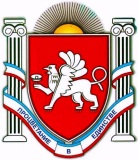 РЕСПУБЛИКА  КРЫМНИЖНЕГОРСКИЙ  РАЙОНАДМИНИСТРАЦИЯ  ЕМЕЛЬЯНОВСКОГО СЕЛЬСКОГО ПОСЕЛЕНИЯПОСТАНОВЛЕНИЕ «04 » марта  2022 года                                                                                   №21с. Емельяновка    О  внесении  дополнений  в План нормотворческой деятельностиЕмельяновского сельского поселения Нижнегорского районаРеспублики Крым на  1-е полугодие 2022 года, утвержденный постановлением   администрации  от 10.01.2022г. №1         В соответствии с  Федеральным законом от 06.10.2003г. №131-ФЗ «Об общих принципах организации местного самоуправления в Российской Федерации», руководствуясь Уставом муниципального образования Емельяновское сельское поселение Нижнегорского района Республики Крым, Положением об Администрации Емельяновского сельского поселения, в целях организации надлежащей работы по разработке и принятию нормативно-правовых актов Емельяновского сельского совета и администрации Емельяновского сельского поселения, учитывая  Предложения  прокуратуры Нижнегорского  района  исх. №Исорг-326-22 от 17.01.2022г.,  администрация Емельяновского сельского поселенияП О С Т А Н О В Л Я Е Т:1. Внести  дополнения  в   План нормотворческой деятельности Емельяновского сельского поселения Нижнегорского района Республики Крым на 1-е полугодие 2022 года, изложив  приложение  1 в  новой  редакции.2. Настоящее постановление разместить для обнародования на официальном сайте администрации Емельяновского сельского поселения в сети «Интернет» http://emel-sovet.ru/   а также на информационном стенде Емельяновского сельского поселения по адресу: Республика Крым, Нижнегорский район, с.Емельяновка, ул.Центральная,134.3. Контроль за исполнением настоящего постановления оставляю за собой.Председатель Емельяновского сельского совета-глава администрацииЕмельяновского сельского поселения 		          	           Л.В.Цапенко      	      Приложение 1                                                                                                   к постановлению администрации                                                                                                           Емельяновского сельского поселения                                                                                                    от   «10» января  2022 г. № 1ПЛАННОРМОТВОРЧЕСКОЙ ДЕЯТЕЛЬНОСТИЕМЕЛЬЯНОВСКОГО СЕЛЬСКОГО ПОСЕЛЕНИЯНА 1-е ПОЛУГОДИЕ 2022 ГОДАПредседатель Емельяновского сельского совета-глава администрации Емельяновского сельского поселения                                      Л.В.Цапенко№ п/пНаименование нормативно-правового актаИсполнителиСроки исполненияОтветственное лицо за подготовкупроекта  НПА1.О внесении изменений и дополненийв Устав Емельяновского сельского поселения Нижнегорского района Республики КрымЕмельяновский сельский советянварь-июнь 2022г.Председатель сельского совета-глава администрациисельского поселения2.О  внесении  изменений  в  решение  Емельяновского сельского совета  «О  бюджете  Емельяновского сельского поселения  Нижнегорского  района  Республики Крым  на  2022  год  и   плановый  период  2023 и 2024  годов»Емельяновский сельский советВ течение 1-го полугодия 2022г. по мере необходимостиПредседатель сельского совета-глава администрациисельского поселения3Об исполнении бюджета Емельяновского сельского поселения Нижнегорского района  Республики Крым за 2021годЕмельяновский сельский советфевраль-июнь 2022г.Заведующий сектором4Внесение изменений в нормативно-правовые акты  Емельяновского сельского советаЕмельяновский сельский советВ течение 1-го полугодия 2022г. по мере необходимостиЗаместитель главы администрации5Приведение  муниципальных  правовых  актов  в  соответствие  с  изменениями  действующего  законодательства. Емельяновский сельский советмартЗаместитель главы администрации6О внесении изменений в Правила благоустройства территории муниципального образования Емельяновское сельское поселение Нижнегорского района Республики КрымЕмельяновский сельский советВ течение 1-го полугодия 2022г. по мере необходимостиВедущий специалист администрации7Правовые акты по изменению в Положение об оплате трудаЕмельяновский сельский советВ течение 1-го полугодия 2022г. по мере необходимостиЗаместитель главы администрации8Об утверждении отчёта об исполнении бюджета муниципального образования  Емельяновское сельское поселение за 1 квартал 2022 годаАдминистрацияЕмельяновского сельского поселения апрель 2022г.Заведующий сектором  администрации9О внесении изменений и дополнений  в  Реестр муниципальных услуг, оказываемых администрацией Емельяновского сельского поселенияАдминистрацияЕмельяновского сельского поселения В течение 1-го полугодия 2022г. заместитель главы администрации10О проведении аукциона на право  заключения договора аренды муниципального имущества,                                          находящегося в собственности Емельяновского   сельского поселения Нижнегорского района Республики Крым. Администрация Емельяновского сельского поселенияВ течение 1-го полугодия 2022г.Ведущий специалист администрации11О проведении  открытого конкурса по выбору специализированной службы по вопросам похоронного дела по предоставлению гарантированного перечня услуг по погребению на территории  Емельяновского сельского поселения Нижнегорского района Республики КрымАдминистрация Емельяновского сельского поселенияВ течение 1-го полугодия 2022гВедущий специалист администрации12Внесение изменений в нормативно-правовые акты администрации Емельяновского сельского поселенияАдминистрацияЕмельяновского сельского поселенияВ течение 1-го полугодия 2022г. по мере необходимостиЗаместитель главы администрации13Правовые акты, регулирующие деятельность по вопросам жилищных и жилищно-коммунальных отношенийАдминистрацияЕмельяновского сельского поселенияВ течение 1-го полугодия 2022г. по мере необходимостиПредседатель сельского совета-глава администрациисельского поселения14Правовые акты, регулирующие деятельность по вопросам ГО, ЧС, ПБАдминистрацияЕмельяновского сельского поселенияВ течение 1-го полугодия 2022г. по мере необходимостиПредседатель сельского совета-глава администрациисельского поселения15Правовые акты, регулирующие деятельность в сфере земельных отношенийАдминистрацияЕмельяновского сельского поселенияВ течение 1-го полугодия 2022г. по мере необходимостиВедущий специалист администрации16Правовые акты по вопросам внесения изменений в бюджет сельского поселенияЕмельяновский сельский совет, АдминистрацияЕмельяновского СПВ течение 1-го полугодия 2022г. по мере необходимостиЗаведующий сектором17Об утверждении Порядка учета микроповреждений (микротравм) работников  в администрации муниципального образования Емельяновское сельское поселение Нижнегорского района Республики КрымАдминистрацияЕмельяновского сельского поселенияМарт2022Заместитель главы администрации18Об утверждении Положения о системе управления охраной труда в администрации  Емельяновского  сельского поселения Нижнегорского района  Республики КрымАдминистрацияЕмельяновского сельского поселенияМарт 2022Заместитель главы администрации19Об организации работы по охране труда в администрации Емельяновского сельского поселения Нижнегорского района Республики КрымАдминистрацияЕмельяновского сельского поселенияМарт 2022Заместитель главы администрации20О составлении и утверждении плана нормотворческой деятельности Емельяновского сельского поселения на 2-е полугодие 2022 года АдминистрацияЕмельяновского сельского поселения Июнь 2022г.Председатель сельского совета-глава администрациисельского поселения